AlphabetIn Youtube:https://www.youtube.com/watch?v=W9ZL3hQn_MIhttps://www.youtube.com/watch?v=axQGCdGCjAkAApfelÄÄpfel  (Plural)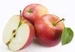 BBierCChemieDdankeEEssenFFußballGGarantieHHilfeIInteresseJJägermeisterKKanzlerinLLandMMaterialNNordpolOOrdnungÖÖkologiePPolitikQQualitätRRoseSSituationTTigerUUntergrundÜüberallVVaterWWasserXXylophonYYpsilonZZebraßFuß = Fuss 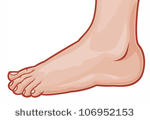 